2023 VICTORIAN YOUNG LEADERS: GLOBAL YOUTH FORUMSKey Dates & TimesStudent Briefing: 3.00 pm - 4.00 pm (AEDT), Thursday 9 MarchDay 1 (Pre-forum): 9.00 am – 3.00 pm (AEDT), Tuesday 28 March Day 2 (Main forum): 9.00 am – 3.00 pm (AEDT), choice of 3 dates. Your teacher will choose one of the followings:Option 1: Wednesday 29 March Option 2: Thursday 30 MarchOption 3: Friday 31 MarchDay 3 (Post-forum): 9.00 am – 3.00 pm (AEDT), Monday 3 April*Your teacher will let you know if attending the following optional Debrief & Feedback sessions. Option 1: Online via Zoom – Wednesday 5 April 12.00 - 3.00 pm (AEDT)https://unimelb.zoom.us/j/82800553890?pwd=WE0zQmxBcDJnYmdWOGlwd29qdFc0dz09Password: 643634Option 2: Face-to-face at University of Melbourne – Thursday 6 April 10.00 am - 2.00 pm (AEDT)The Zoom LinkAll Zoom sessions for the event will use the SAME Zoom Link, as follows: https://unimelb.zoom.us/j/82800553890?pwd=WE0zQmxBcDJnYmdWOGlwd29qdFc0dz09Password: 643634ResourcesAll learning activities are in the Student Handbooks and on the micro website:https://sites.google.com/view/vyl-global-youth-forum-2/introductionStudent Teams for Zoom and Name BadgesYour teacher will allocate your school into small teams with a number. You will log into the Zoom as small teams and change your Zoom name to a short version of school name and team number e.g. if the school has 18 students attending, you may be placed into teams of 3 or 4 students and be numbered. See the table below for some examples about how to name your teams for Zoom. Please wear a stick label with your first name written on it in LARGE letters so that people on Zoom can see it clearly. This also allows others to use your name during conversations.Examples ONLY:Checklist for StudentsPlease make sure you complete the following tasks before and after the forum.Before the forumAfter the forum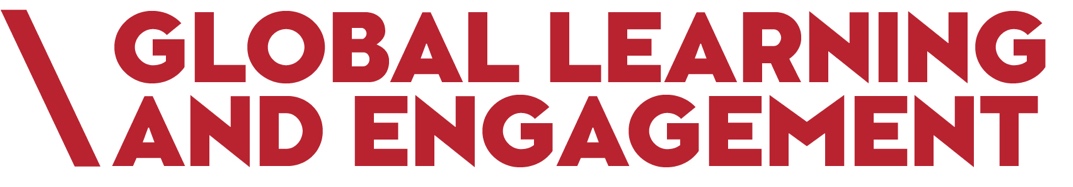 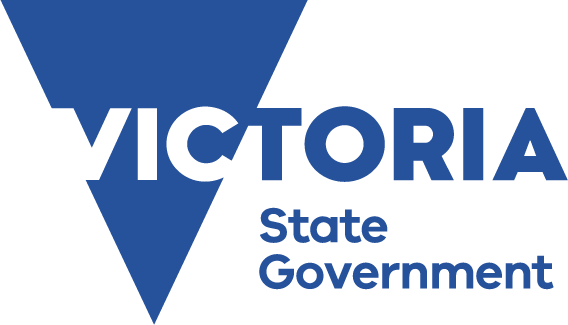 SCHOOL NAMESHORT SCHOOL NAMEGROUP NUMBER YOUR Zoom NAMEAustralian International Academy AIAGroup 1 AIA_GRP_1MAN 2 Model MakassarMAN2_MODGroup 2MAN2_MOD_GRP_2Preview the Student Handbooks (Student Information Pack) and understand the learning objectives of the programThoroughly read and complete the Code of Conduct Form & have a parent/guardian read and acknowledge the Media Release Form via the following link: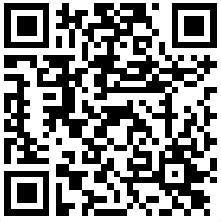 https://melbourneuni.au1.qualtrics.com/jfe/form/SV_28ZarAW4TjYD9OeComplete the Student Pre-forum survey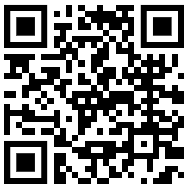 https://www.surveymonkey.com/r/GYFPreCohort6Create a name badge with your first name written on it in LARGE letters Ensure all necessary equipment (laptops, microphones, earphones and etc.) and software (Zoom) are available and testedComplete the Student Post-forum surveyhttps://www.surveymonkey.com/r/GYFPostCohort6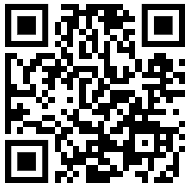 Share forum outcomes with the wider school and local communities